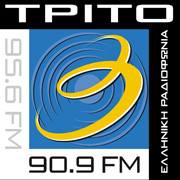 Avanti maestro! Ξεκινά το νέο πρόγραμμα του Τρίτου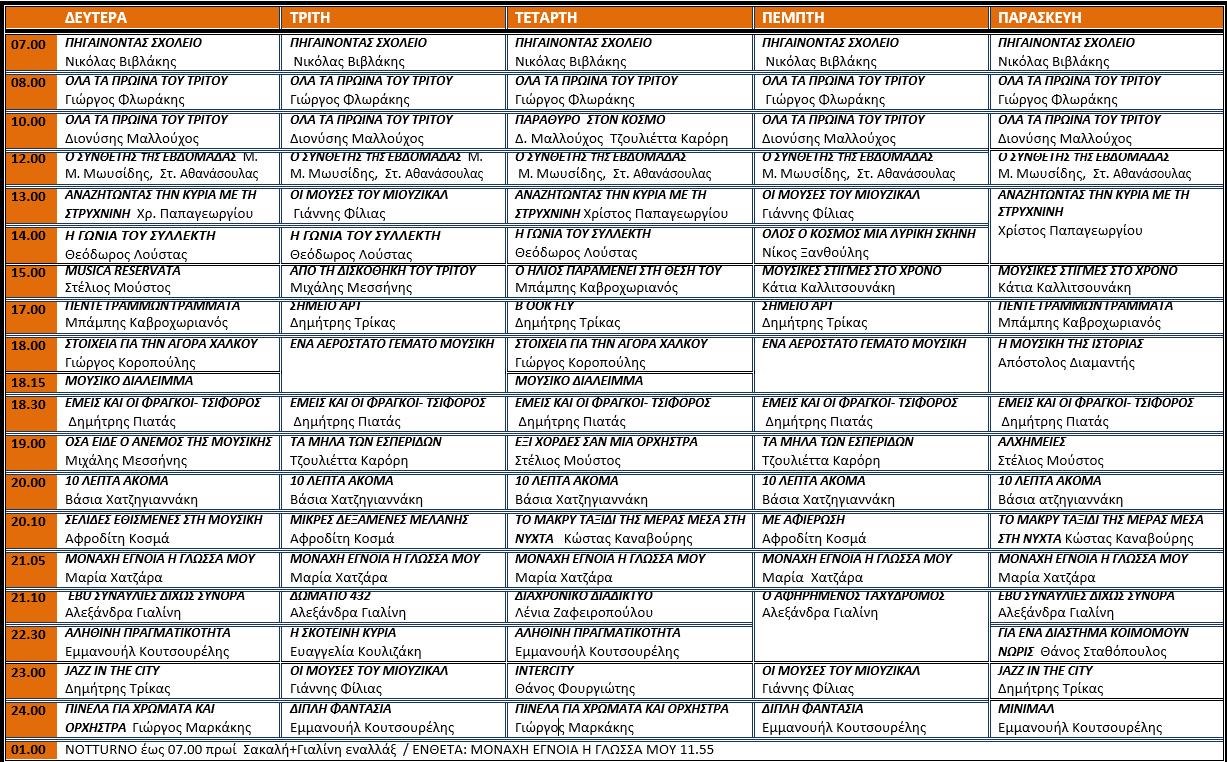 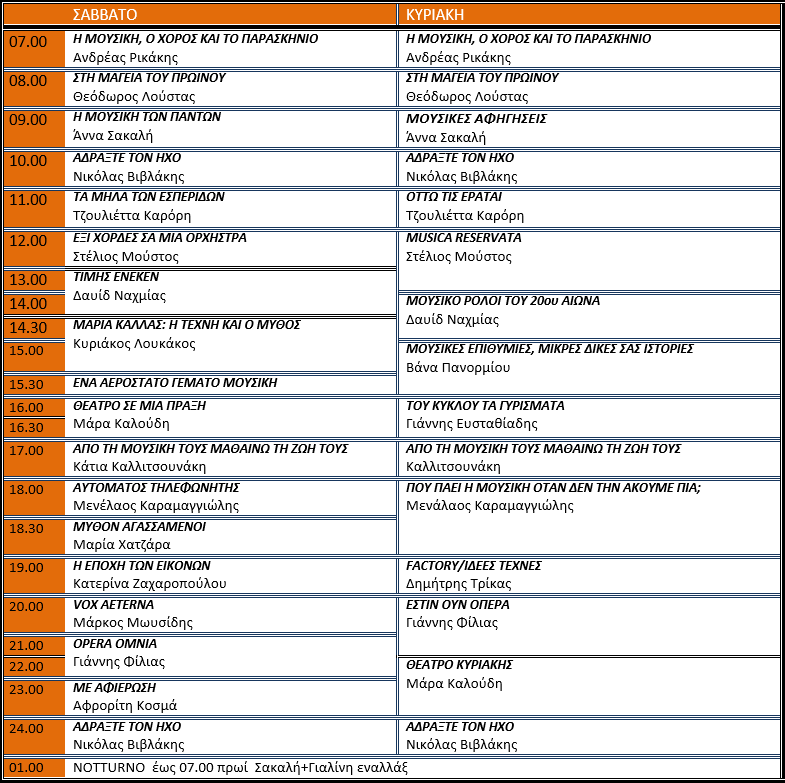 